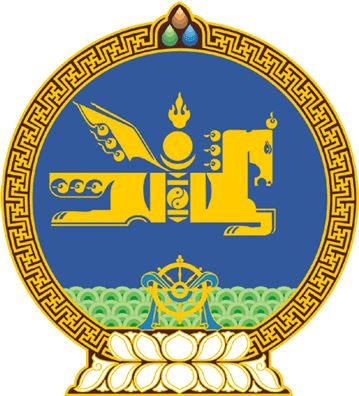 МОНГОЛ УЛСЫН ИХ ХУРЛЫНТОГТООЛ2021 оны 04 сарын 29 өдөр     		            Дугаар 39                     Төрийн ордон, Улаанбаатар хот Ерөнхийлөгчийн хоригийн тухайМонгол Улсын Их Хурлын чуулганы хуралдааны дэгийн тухай хуулийн 88 дугаар зүйлийн 88.1 дэх хэсгийг үндэслэн Монгол Улсын Их Хурлаас ТОГТООХ нь:1.Монгол Улсын Их Хурлын 2021 оны 4 дүгээр сарын 22-ны өдөр баталсан “Монгол Улсын Үндсэн хуулийн цэцийн 2021 оны 02 дугаар дүгнэлтийн тухай” Улсын Их Хурлын 38 дугаар тогтоолд бүхэлд нь тавьсан Монгол Улсын Ерөнхийлөгчийн хоригийг хүлээн зөвшөөрөх боломжгүй гэж үзсүгэй.2.Энэ тогтоолыг 2021 оны 4 дүгээр сарын 29-ний өдрөөс эхлэн дагаж мөрдсүгэй. 		МОНГОЛ УЛСЫН ИХ ХУРЛЫН ДАРГА 				Г.ЗАНДАНШАТАР